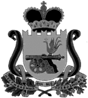 СОВЕТ ДЕПУТАТОВ ВЯЗЕМСКОГО ГОРОДСКОГО ПОСЕЛЕНИЯ ВЯЗЕМСКОГО РАЙОНА СМОЛЕНСКОЙ ОБЛАСТИРЕШЕНИЕот 21.05.2019 № 46Об отчете Главы муниципального образования «Вяземский район» Смоленской области о результатах деятельности Администрации муниципального образования «Вяземский район» Смоленской области, в части исполнения переданных полномочий Администрации Вяземского городского поселения, в том числе о решении вопросов, поставленных Советом депутатов Вяземского городского поселения Вяземского района Смоленской области, за 2018 годЗаслушав и обсудив представленный Главой муниципального образования «Вяземский район» Смоленской области отчет о результатах деятельности Администрации муниципального образования «Вяземский район» Смоленской области, в части исполнения переданных полномочий Администрации Вяземского городского поселения, в том числе о решении вопросов, поставленных Советом депутатов Вяземского городского поселения Вяземского района Смоленской области, за 2018 год, Совет депутатов Вяземского городского поселения Вяземского района Смоленской областиРЕШИЛ:1. Утвердить отчет Главы муниципального образования  «Вяземский район» Смоленской области И.В. Демидовой о результатах деятельности Администрации муниципального образования «Вяземский район» Смоленской области, в части исполнения переданных полномочий Администрации Вяземского городского поселения, в том числе о решении вопросов, поставленных Советом депутатов Вяземского городского поселения Вяземского района Смоленской области, за 2018 год (прилагается).2. Отметить в деятельности Главы муниципального образования «Вяземский район» Смоленской области И.В. Демидовой положительные итоги в решении вопросов: - по привлечению новых форм государственно-частного партнерства в части распоряжения имуществом Вяземского городского поселения Вяземского района Смоленской области;- по привлечению инвесторов на территорию Вяземского городского поселения Вяземского района Смоленской области;- по привлечению в бюджет Вяземского городского поселения Вяземского района Смоленской области денежных средств из областного и федерального бюджетов.3. Поручить Главе муниципального образования «Вяземский район» Смоленской области И.В. Демидовой в ходе осуществления своей деятельности в 2019 году: 3.1. При ремонте наиболее загруженных участков автомобильных дорог использовать современные технологии и материалы с целью более длительной эксплуатации автомобильных дорог.Усилить контроль выполнения технического задания и анализа материалов, используемых при ремонте автомобильных дорог.3.2. Активизировать работу по МП «Энергосбережение и повышение энергетической эффективности на территории Вяземского городского поселения Вяземского района Смоленской области», с целью привлечения в нее средств из федерального и областного бюджетов;Рассмотреть возможность проведения энергоаудита наиболее энергозатратных объектов, расположенных на территории Вяземского городского поселения;3.3. Продолжить работу по реконструкции системы водоснабжения и водоотведения на территории Вяземского городского поселения Вяземского района Смоленской области, в частности ремонт водовода D 600. Приступить к разработке проекта модернизации системы водоотведения.3.4. Разработать и принять программу по озеленению территории Вяземского городского поселения.3.5. Осуществить разработку проекта прилегающих территорий в соответствии с принятыми Правилами благоустройства территории Вяземского городского поселения Вяземского района Смоленской области и обеспечить контроль за содержанием данных территорий.3.6. Продолжить работу по благоустройству территории Вяземского городского поселения.  Разработать  программы по реконструкции исторической части города, включая территории кинотеатра «Победа», Дворца культуры «Центральный», городского парка.В случае необходимости, включить в бюджет Вяземского городского поселения на 2020 год денежные средства на проектные работы.3.7. Застройку городских территорий проводить с обязательным размещением мест отдыха жителей Вяземского городского поселения, включая строительство новых и реконструкцию имеющихся парков и скверов.4. Настоящее решение вступает в силу со дня его принятия.5. Опубликовать настоящее решение в газете «Мой город - Вязьма» и электронном периодическом издании «Мой город – Вязьма.ru» (MGORV.RU).Глава муниципального образования Вяземского городского поселения Вяземского района Смоленской областиА.А. Григорьев